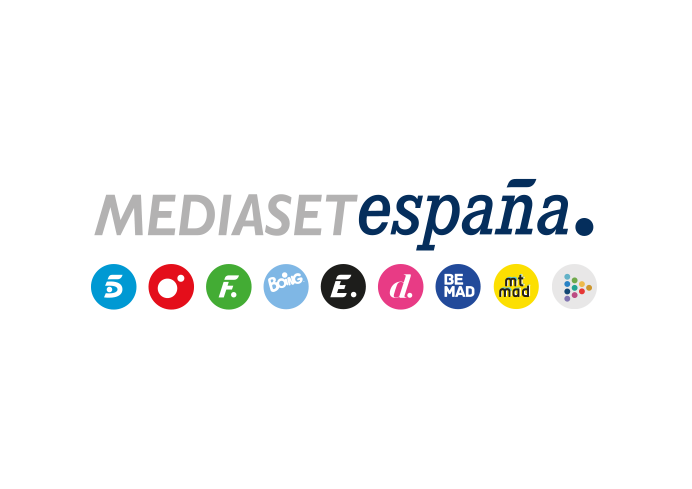 Madrid, 14 de septiembre de 2023Telecinco estrena ‘Cruella’, primera película con la que Mediaset España celebra el 100 aniversario de DisneyMañana viernes 15 de septiembre (22:00h), la cadena emitirá en abierto el largometraje inspirado en la villana de ‘101 Dálmatas’ protagonizado por las oscarizadas Emma Stone y Emma Thompson.‘Frozen 2’, la secuela de la historia de las hermanas Elsa y Anna, y las películas de acción real ‘Aladdín’ y ‘El Rey León’ serán otros de los títulos cinematográficos que se estrenarán próximamente en Telecinco. El sábado 30 de septiembre, Divinity retransmitirá en directo la alfombra roja de ‘Disney 100, La Gala’, el concierto benéfico que tendrá lugar en el Teatro Real de Madrid con el que Disney celebrará sus 100 años de historia.Disney cumple 100 años en 2023 y Mediaset España lo celebra con el estreno de cuatro emblemáticos títulos de su filmografía este otoño. La conmemoración de esta efeméride arrancará este viernes 15 de septiembre en Telecinco con el estreno en abierto de ‘Cruella’ (22:00 horas), película de acción real inspirada en la villana de ‘101 Dálmatas’ y ambientada en Londres en la década de los 70 con las oscarizadas actrices Emma Stone y Emma Thompson como protagonistas.‘Frozen 2’, segunda entrega de la oscarizada saga de animación protagonizada por las hermanas Elsa y Anna y cuya acción tiene lugar en el fantástico reino de Arandelle; ‘Aladdín’; adaptación en acción real del clásico animado e interpretada por el también oscarizado Will Smith, Mena Massour y Naomi Scott; y ‘El Rey León’, la versión dirigida por Jon Favreau en 2019 de la icónica película de los 90, son otros de los títulos Disney que la cadena estrenará próximamente para celebrar  este aniversario.Divinity retransmitirá la alfombra roja de ‘Disney 100, La Gala’ en el Teatro Real Además, el sábado 30 de septiembre Divinity emitirá en directo la alfombra roja de ‘Disney 100, La Gala’, por la que desfilarán conocidas celebridades del panorama nacional.El Teatro Real de Madrid será el escenario que acogerá la ‘Disney 100, La Gala’, un recital benéfico que servirá de apoyo a la Fundación Aladina que formará parte de la celebración en España por los 100 años de historia de The Walt Disney Company. En esta gala, destacados artistas nacionales interpretarán icónicos temas de las películas Disney acompañados por la orquesta Madrid Soloists Chamber Orchestra (MSCO). Con el reconocido Lucas Vidal, polifacético compositor y director, a la batuta, la agrupación musical del MSCO interpretará el repertorio, que incluirá icónicos temas como ‘Un mundo ideal’ de ‘Aladdín’, ‘La estrella azul’ de ‘Pinocho’, ‘¡Qué festín!’ de ‘La Bella y la Bestia’, ‘Hay un amigo en mí’ de ‘Toy Story’ o la marcha imperial de la saga ‘Star Wars’, entre otros. Sobre Disney 100El 16 de octubre de 2023 The Walt Disney Company celebra 100 años de historia. A lo largo de este año, la compañía homenajeará a los fans y a los creadores de las historias que han hecho posible la emoción y la magia de Disney durante este último siglo. Disney100 es una celebración de las historias eternas y los personajes inolvidables que han entretenido e inspirado a personas de todas las edades estos últimos 100 años. Disney100 también ofrecerá a los fans y familias la oportunidad de revivir sus mejores recuerdos asociados a Disney y experimentar nuevas emociones ligadas a este hito histórico gracias a los estudios, parques y experiencias Disney en todo el mundo.Sobre The Walt Disney CompanyThe Walt Disney Company, junto con sus filiales, es una compañía de entretenimiento que opera en todo el mundo en cuatro segmentos de negocio: Medios de comunicación, Parques, Experiencias y Productos, Cine y Servicios directos al consumidor. La misión de The Walt Disney Company, que lleva más de 80 años en Europa, Oriente Medio y África (EMEA), es entretener, informar e inspirar a personas de todo el mundo gracias a una capacidad inigualable para contar historias. Emplea a miles de personas en toda la región llegando a consumidores en más de 130 países. Las marcas emblemáticas de The Walt Disney Company, -que incluyen Disney, Pixar, Marvel, Lucasfilm, National Geographic, FOX, FOX Sports y ESPN-, se pueden disfrutar en salas de cine, pantallas de TV, online, y en Disneyland París.Sobre Mediaset EspañaMediaset España es una compañía de medios cuyo origen se sitúa en 1990 con la llegada de Telecinco a la televisión privada española. Sus siete canales de televisión -Telecinco, Cuatro, Factoría de Ficción, Boing, Energy, Divinity y BeMad-, así como sus servicios audiovisuales propios y para terceros, unido a su firme apuesta por la producción propia, sitúan al grupo como uno de los principales creadores de contenidos a nivel nacional. En el ámbito digital cuenta con dos plataformas de contenidos: Mitele, con toda la oferta de Mediaset España en directo y a la carta, y Mtmad, canal de vídeos nativos digitales. Además, dispone de una plataforma de suscripción con contenidos exclusivos, canales premium de cine, ficción y deportes, Mitele PLUS. La compañía también ha potenciado su marca en la distribución, venta y producción de contenidos a terceros a través Mediterráneo Mediaset España Group y cuenta con Telecinco Cinema, su productora cinematográfica, artífice de las tres películas más taquilleras de la historia de nuestro país (‘Ocho Apellidos Vascos’, ‘Lo Imposible’ y ‘Ocho Apellidos Catalanes’).